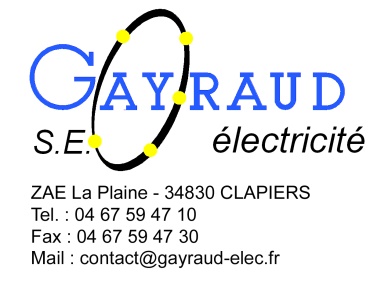 02 FICHES TECHNIQUES2.5-Goulotte